о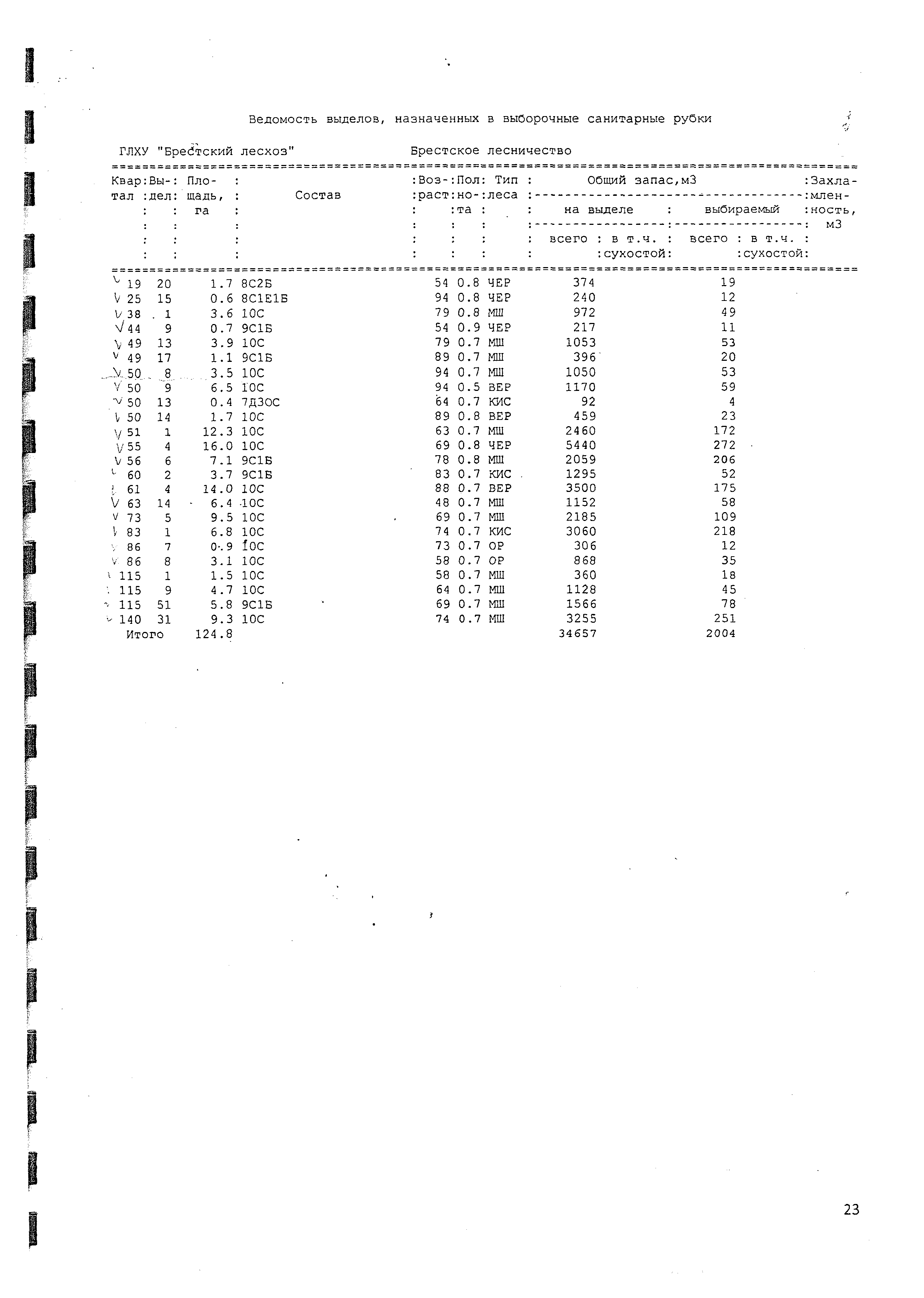 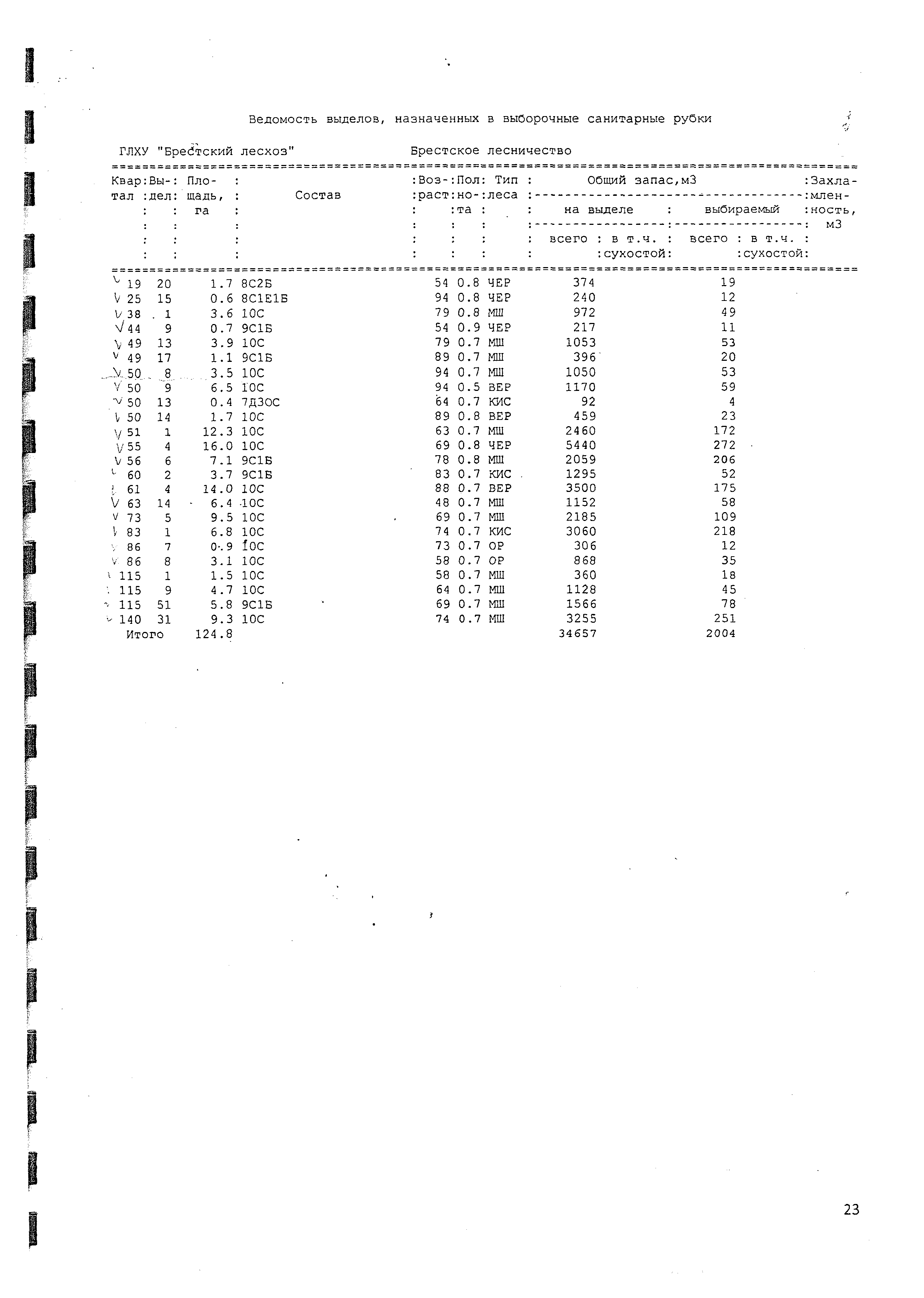 j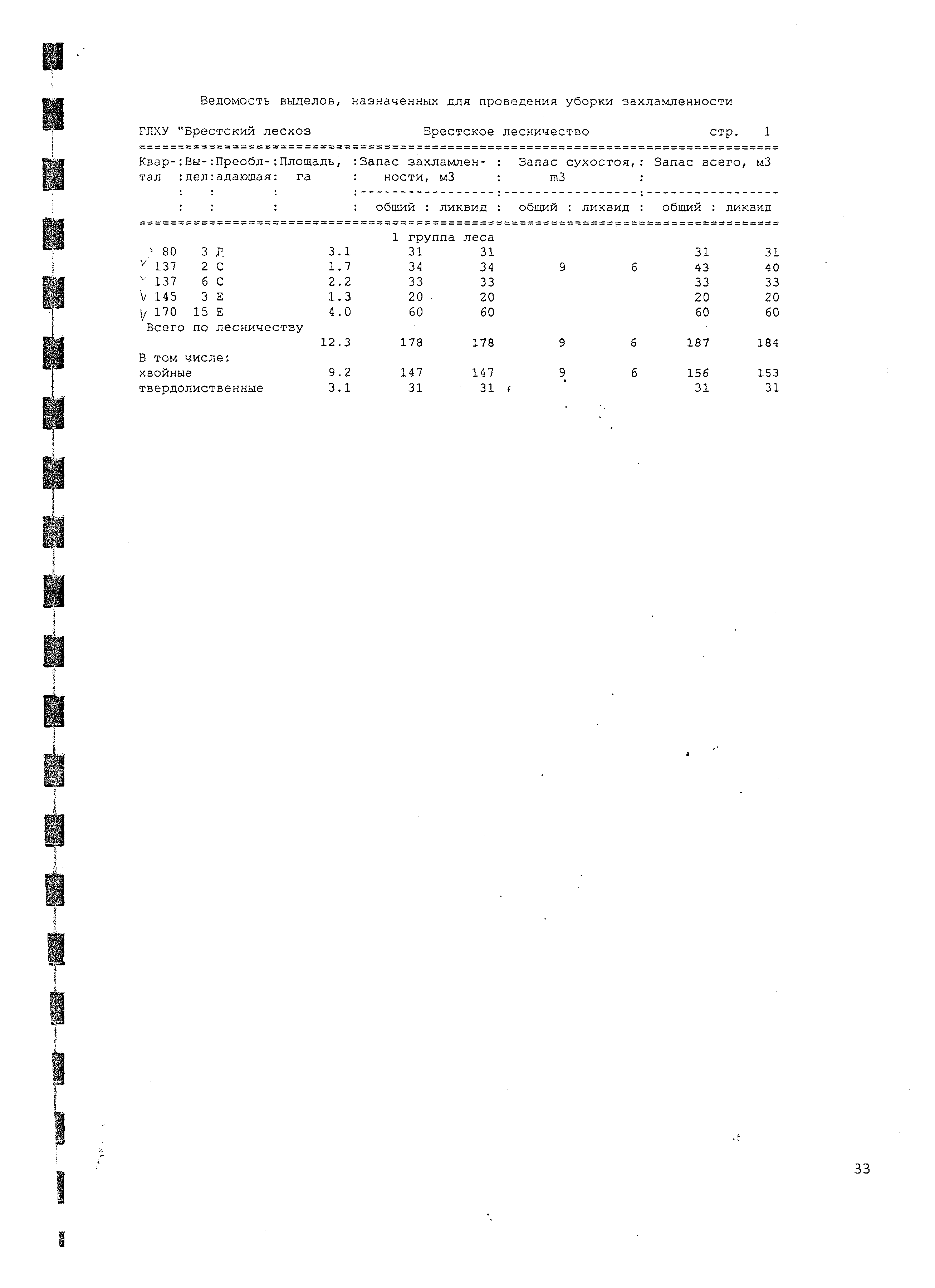 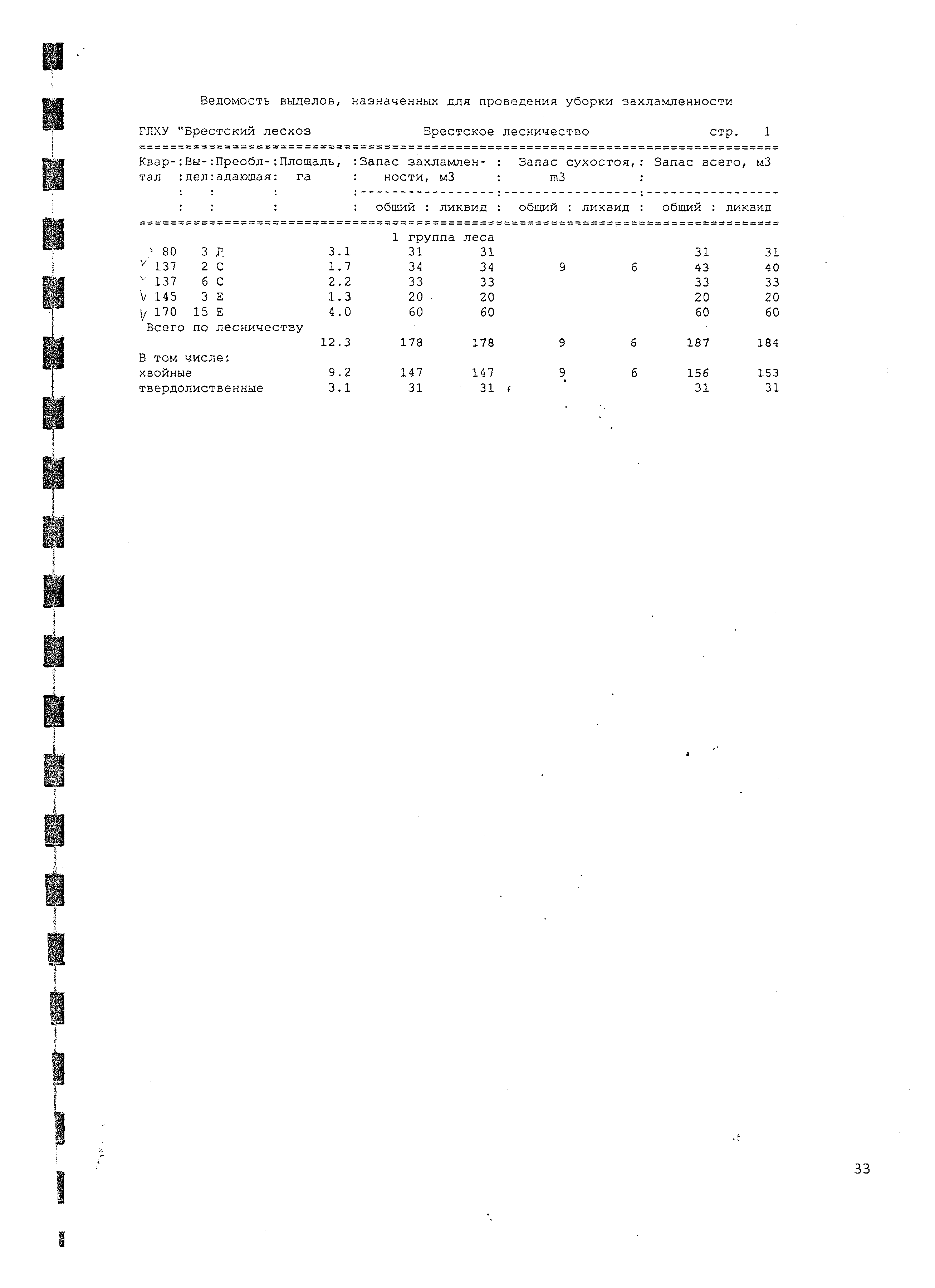 